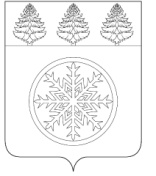 РОССИЙСКАЯ ФЕДЕРАЦИЯИРКУТСКАЯ ОБЛАСТЬАдминистрацияЗиминского городского муниципального образованияП О С Т А Н О В Л Е Н И Е                          от 06.02.2024                              Зима                                   № 90О внесении изменений в муниципальную программу Зиминского городского муниципального образования"Охрана труда" на 2020-2026 гг.	В целях бюджетного планирования, руководствуясь статьей 179 Бюджетного кодекса Российской Федерации, статьей 28 Устава Зиминского городского муниципального образования, администрация Зиминского городского муниципального образованияП О С Т А Н О В Л Я Е Т:1. Внести в муниципальную программу "Охрана труда" Зиминского городского муниципального образования на 2020-2026 гг., утвержденную постановлением администрации Зиминского городского муниципального образования от 21.11.2019 № 1186 "Об утверждении муниципальной программы Зиминского городского муниципального образования "Охрана труда" на 2020-2026 гг.", следующие изменения:1.1. В разделе 1 "Паспорт программы" строку "Объемы и источники финансирования муниципальной программы" изложить в новой редакции:"";1.2. Раздел 7 "Сроки реализации и ресурсное обеспечение муниципальной программы" изложить в новой редакции:"7. Сроки реализации и ресурсное обеспечение муниципальной программыТаблица 1";1.3. Систему программных мероприятий раздела 8 "Перечень мероприятий муниципальной программы" изложить в новой редакции (Приложение № 1).1.4. Приложение 1 к муниципальной программе изложить в новой редакции (Приложение № 2);1.5. Приложение 2 к муниципальной программе изложить в новой редакции (Приложение № 3).2. Признать утратившим силу пункт 1 постановления администрации Зиминского городского муниципального образования от 21.12.2023 № 1156 "О внесении изменений в муниципальную программу Зиминского городского муниципального образования "Охрана труда" на 2020-2026 гг.".	3. Настоящее постановление подлежит опубликованию в газете "Сибирский город" и размещению на официальном сайте администрации Зиминского городского муниципального образования в информационно-телекоммуникационной сети "Интернет".	4. Контроль исполнения настоящего постановления возложить на первого заместителя мэра городского округа.Мэр Зиминского городского муниципального образования						                  А.Н. КоноваловПервый заместитель мэра  «____» _____________ 2024 г.						       А.В. ГудовУправляющий делами администрации«____» _____________ 2024 г.                                                                        А.В. СухареваНачальник Управления по финансам и налогам«____» _____________ 2024 г.      						       О.Н. СемеракНачальник  управления правовой, кадровой и организационной работы«____» _____________ 2024 г.						       О.В. ТайшинаНачальник управления экономическойи инвестиционной политики«____» _____________ 2024 г.                                                                         Л.В. СтепановаСолдатенко Н.В.3-21-31Приложение № 1к постановлению администрации ЗГМОот 06.02.2024  № 90"Система программных мероприятийТаблица 2".                                                                                                                         Приложение № 2к постановлению администрации ЗГМОот  06.02.2024 № 90 "Приложение 1к муниципальной программе Зиминского городского муниципального образования"Охрана труда" на 2020-2026 гг.ПЛАНпроведения специальной оценки условий труда в муниципальных учреждениях ЗГМО	".	                                                                                                                             Объем и источники финансирования муниципальной программы                         тыс.рублейСроки реализацииВсего по программе, тыс.руб.2020 г.2021 г.2022 г.2023 г.2024 г.2025 г.2026 г.Общий объем финансирования, в т.ч.8028,22891,6915,31125,11542,021340,21107,51107,5-федеральный бюджет--------- областной бюджет6391,0767,8821,3915,31129,21114,8821,3821,3-местный бюджет1638,22123,894,0209,8412,82225,4286,2286,2- внебюджетные источники --------                                           № п/пНаименование программы, подпрограммы, ведомственной целевой программы, мероприятияРезультат Ответственный исполнитель Срок исполненияОбъем финансированияв т.ч. планируемое привлечение из:в т.ч. планируемое привлечение из:в т.ч. планируемое привлечение из:                                           № п/пНаименование программы, подпрограммы, ведомственной целевой программы, мероприятияРезультат Ответственный исполнитель Срок исполненияОбъем финансированияобл.                бюджетамест. бюджетавнебюд. источников  Муниципальная программа всегоУлучшение условий и охраны труда в организациях муниципального образованияУправление экономической и инвестиционной политики администрации ЗГМО2020-2026 гг.8029,226391,01638,22Муниципальная программа всегоУлучшение условий и охраны труда в организациях муниципального образованияУправление экономической и инвестиционной политики администрации ЗГМО2020 г.891,6915,31125,11542,021340,21107,51107,5767,8821,3915,31129,21114,8821,3821,3123,894,0209,8412,82225,4286,2286,2------Муниципальная программа всегоУлучшение условий и охраны труда в организациях муниципального образованияУправление экономической и инвестиционной политики администрации ЗГМО2021 г.891,6915,31125,11542,021340,21107,51107,5767,8821,3915,31129,21114,8821,3821,3123,894,0209,8412,82225,4286,2286,2------Муниципальная программа всегоУлучшение условий и охраны труда в организациях муниципального образованияУправление экономической и инвестиционной политики администрации ЗГМО2022 г.891,6915,31125,11542,021340,21107,51107,5767,8821,3915,31129,21114,8821,3821,3123,894,0209,8412,82225,4286,2286,2------Муниципальная программа всегоУлучшение условий и охраны труда в организациях муниципального образованияУправление экономической и инвестиционной политики администрации ЗГМО2023 г.891,6915,31125,11542,021340,21107,51107,5767,8821,3915,31129,21114,8821,3821,3123,894,0209,8412,82225,4286,2286,2------Муниципальная программа всегоУлучшение условий и охраны труда в организациях муниципального образованияУправление экономической и инвестиционной политики администрации ЗГМО2024 г.891,6915,31125,11542,021340,21107,51107,5767,8821,3915,31129,21114,8821,3821,3123,894,0209,8412,82225,4286,2286,2------Муниципальная программа всегоУлучшение условий и охраны труда в организациях муниципального образованияУправление экономической и инвестиционной политики администрации ЗГМО2025 г.891,6915,31125,11542,021340,21107,51107,5767,8821,3915,31129,21114,8821,3821,3123,894,0209,8412,82225,4286,2286,2------Муниципальная программа всегоУлучшение условий и охраны труда в организациях муниципального образованияУправление экономической и инвестиционной политики администрации ЗГМО2026 г.891,6915,31125,11542,021340,21107,51107,5767,8821,3915,31129,21114,8821,3821,3123,894,0209,8412,82225,4286,2286,2------1.Формирование и развитие методической, организационной и мотивационной основ  для функционирования системы управления охраной трудаРазвитие системы управления охраной трудаСектор по труду и охране труда управления экономической и инвестиционной политики администрации ЗГМО, Комитет по образованию администрации ЗГМО2020-2026 гг.2020 г.2021 г.2022 г.2023 г.2024 г.2025 г.2026 г.310,941,930,040,049,050,050,050,0310,941,930,040,049,050,050,050,02.Информационное содействие обеспечению безопасности жизни и здоровья работников, занятых в экономике ЗГМОи пропаганда вопросов охраны трудаИнформационное содействие обеспечению безопасности жизни и здоровья работниковСектор по труду и охране труда управления экономической и инвестиционной политики администрации ЗГМО2020-2026 гг.Без финансирования3.Совершенствование организации обучения в области охраны трудаПроведение обучения по охране труда в соответствии с действующим законодательствомСектор по труду и охране труда управления экономической и инвестиционной политики администрации ЗГМО2020-2026 гг.Без финансирования4.Совершенствование социального партнерства в области охраны труда субъектов социально-трудовых отношенийРазвитие социального партнерства в области охраны труда субъектов социально-трудовых отношенийСектор по труду и охране труда управления экономической и инвестиционной политики администрации ЗГМО2020-2026 гг.Без финансирования5.Проведение специальной оценки условий труда в муниципальных учреждениях ЗГМО, в том числе:Идентификации вредных и (или) опасных факторов производственной среды и трудового процесса и оценка уровня их воздействия на работникаСектор по труду и охране труда управления экономической и инвестиционной политики администрации ЗГМО, Комитет по образованию администрации ЗГМО, Управление по развитию культурной сферы и библиотечного обслуживания ЗГМО, Муниципальные бюджетные и автономные учреждения ЗГМО2020-2026 гг.2020 г.2021 г.2022 г.2023 г.2024 г.2025 г.2026 г.1248,3281,964,0169,8284,82175,4236,2236,21248,3281,964,0169,8284,82175,4236,2236,25.- в образовательных организациях;Идентификации вредных и (или) опасных факторов производственной среды и трудового процесса и оценка уровня их воздействия на работникаКомитет по образованию администрации ЗГМО, образовательные организации2020-2026 гг.2020 г.2021 г.2022 г.2023 г.2024 г.2025 г.2026 г.1146,3215,964,0169,8284,82139,4236,2236,21146,3215,964,0169,8284,82139,4236,2236,25.- в учреждениях культуры;Идентификации вредных и (или) опасных факторов производственной среды и трудового процесса и оценка уровня их воздействия на работникаУправление по развитию культурной сферы и библиотечного обслуживания, учреждения культуры2020-2026 гг.2020 г.2021 г.2022 г.2023 г.2024 г.2025 г.2026 г.48,048,000000048,048,00000005.Идентификации вредных и (или) опасных факторов производственной среды и трудового процесса и оценка уровня их воздействия на работникаУправление по развитию культурной сферы и библиотечного обслуживания, учреждения культуры2020-2026 гг.2020 г.2021 г.2022 г.2023 г.2024 г.2025 г.2026 г.48,048,000000048,048,00000005.- в муниципальных учреждениях ЗГМО. Идентификации вредных и (или) опасных факторов производственной среды и трудового процесса и оценка уровня их воздействия на работникаЗГМКУ «Служба ремонта объектов социальной сферы»2020-2026 гг.2020 г.2021 г.2022 г.2023 г.2024 г.2025г.2026 г.00000000000000005.- в муниципальных учреждениях ЗГМО. Идентификации вредных и (или) опасных факторов производственной среды и трудового процесса и оценка уровня их воздействия на работникаМБУ «Автопарк администрации г. Зимы»2020-2026 гг.2020 г.2021 г.2022 г.2023 г.2024 г. 2025 г.2026 г.00000000000000005.- в муниципальных учреждениях ЗГМО. Идентификации вредных и (или) опасных факторов производственной среды и трудового процесса и оценка уровня их воздействия на работникаУправление по финансам и налогам администрации ЗГМО2020-20256гг.2020 г.2021 г.2022 г.2023 г.2024 г.2025 г. 2026 г.14,014,000000014,014,00000005.- в муниципальных учреждениях ЗГМО. Идентификации вредных и (или) опасных факторов производственной среды и трудового процесса и оценка уровня их воздействия на работникаЗГМКУ «Дирекция единого заказчика-застройщика"2020-2026 гг.2020 г.2021 г.2022 г.2023 г.2024 г.2025 г.2026 г.00000000000000005.- в муниципальных учреждениях ЗГМО. Идентификации вредных и (или) опасных факторов производственной среды и трудового процесса и оценка уровня их воздействия на работникаМКУ «Чистый город»2020-2026гг.2020 г.2021 г.2022 г.2023 г.2024 г.2025 г.2026 г.00000000000000005.- в муниципальных учреждениях ЗГМО. Идентификации вредных и (или) опасных факторов производственной среды и трудового процесса и оценка уровня их воздействия на работникаМКУ "Служба закупок ЗГМО"2020-2026 гг.2020 г.2021 г.2022 г.2023 г.2024 г.2025 г.2026 г.4,04,00000004,04,0000000МАУ "Спортивная школа" ЗГМО2020-2026 гг.2020 г.2021 г.2022 г.2023 г.2024 г.2025 г.2026 г.36,0000036,00036,0000036,000Комитет имущественных отношений, архитектуры и градостроительств администрации ЗГМО2020-2026 гг.2020 г.2021 г.2022 г.2023 г.2024 г.2025 г.2026 г.0000000000000000Комитет ЖКХ, транспорта и связи администрации ЗГМО2020-2026 гг.2020 г.2021 г.2022 г.2023 г.2024 г.2025 г.2026 г.00000000000000006Обеспечение функций управления по исполнению отдельных областных полномочий в сфере труда  Реализация отдельных областных государственных полномочий  в сфере трудаУправление экономической и инвестиционной политики администрации ЗГМО 2020-2026 гг.2020 г.2021 г.2022 г.2023 г.2024 г.2025 г.2026 г.6391,0767,8821,3915,31129,21114,8821,3821,36391,0767,8821,3915,31129,21114,8821,3821,37Проведение оценки профессиональных рисков в муниципальных учреждениях ЗГМОКоличественная оценка степени риска ущерба для здоровья работников от действия вредных и опасных факторов рабочей среды и трудовой нагрузки по вероятности нарушений здоровья с учетом их тяжестиМуниципальные образовательные организации, учреждения культуры2023 г.79,079,07- образовательные организацииКоличественная оценка степени риска ущерба для здоровья работников от действия вредных и опасных факторов рабочей среды и трудовой нагрузки по вероятности нарушений здоровья с учетом их тяжестиМКДОУ "Детский сад № 16"2023 г.13,513,57- образовательные организацииКоличественная оценка степени риска ущерба для здоровья работников от действия вредных и опасных факторов рабочей среды и трудовой нагрузки по вероятности нарушений здоровья с учетом их тяжестиМБОУ "Средняя общеобразовательная школа № 26"2023 г.18,518,57- образовательные организацииКоличественная оценка степени риска ущерба для здоровья работников от действия вредных и опасных факторов рабочей среды и трудовой нагрузки по вероятности нарушений здоровья с учетом их тяжестиМБУ ДО "Детско-юношеская спортивная школа им. Г.М. Сергеева"2023 г.22,022,07- образовательные организацииКоличественная оценка степени риска ущерба для здоровья работников от действия вредных и опасных факторов рабочей среды и трудовой нагрузки по вероятности нарушений здоровья с учетом их тяжестиМБУ ДО "Зиминский дом детского творчества"2023 г.12,012,07- учреждения культурыКоличественная оценка степени риска ущерба для здоровья работников от действия вредных и опасных факторов рабочей среды и трудовой нагрузки по вероятности нарушений здоровья с учетом их тяжестиМАУК "ГДК "Горизонт"2023 г.13,013,0№ п/пНаименование учреждения2020 год2020 год2021 год2021 год2022 год2022 год2023 год2023 год2024 год2024 год2025 год2025 год2026 год2026 год2026 годОбщее кол-во раб. местОбщая сумма, тыс. руб.№ п/пНаименование учрежденияКол-во раб. местСумма, тыс. руб.Кол-во раб. местСумма, тыс. руб.Кол-во раб. местСумма, тыс. руб.Кол-во раб. местСумма, тыс. руб.Кол-во раб. местСумма, тыс. руб.Кол-во раб. местСумма, тыс. руб.Кол-во раб. местСумма, тыс. руб.Сумма, тыс. руб.Общее кол-во раб. местОбщая сумма, тыс. руб.1МКДОУ "Детский сад № 4"0000510,84388,00000171721,82МКДОУ "Детский сад № 14"000033,01518000000181821,03МКДОУ "Детский сад № 10"000078,467,2000000131315,64МКДОУ "Детский сад № 212"00510,014,044,81012,01113,21113,2424257,25МКДОУ "Детский сад № 15"0061099,0001414,00000292933,06МКДОУ "Детский сад № 56"00001616,84958,78003958,53958,5143143192,587МКДОУ "Детский сад № 16"00001416,83138,4000000454555,28МКДОУ "Детский сад № 171"0000002320,2177,01212,01212,0545451,219МБОУ "СОШ № 1"001212,045,044,9545,034,034,0303034,9510МБОУ "СОШ № 5"10,9001821,646,0000000232328,511МБОУ "СОШ № 7"00001616,72130,2869,01522,51522,57373100,9812МБОУ "СОШ № 8"00410,045,044,9545,045,045,0242434,9513МБОУ "СОШ № 9"000055,077,027,033,033,0202025,014МБОУ "СОШ № 10"0000002530,02732,43542,03542,0122122146,415МБОУ "СОШ № 26"00001616,71517,958,03440,03440,0104104122,616МБОУ "Зиминский лицей"0055,01010,0109,555,01515,01515,0606059,517МБОУ "Начальная школа-Детский сад № 11"11810,055,054,951010,01010,01010,0494950,9518МБУ ДО "ДЮСШ"5547,048,088,11111,01111,01111,0545461,119МБУ ДО "Зиминский дом детского творчества"110048,03636,00000111121,020Комитет по образованию администрации ЗГМО68000054,8000000111112,821МБУК «Централизованная библиотечная система»0000000000000000022МБУК «ГДК «Горизонт»0000000000000000023МБУК «Историко-краеведческий музей»0000000000000000024МБУК «КИЦ «Спутник»0000000000000000025МАУК "ДК им. А.Н. Гринчика"0000000000000000026ЗГМКУ "Служба ремонта объектов социальной сферы"0000000000000000027МБУ "Автопарк администрации г. Зимы"0000000000000000028ЗГМКУ "Дирекция единого заказчика-застройщика"0000000000000000029МКУ «Чистый город»0000000000000000030Управление по развитию культурной сферы и библиотечного обслуживания8100000000000008810,031МАУК «КДЦ «Россия»0000000000000000032МБУ ДО «Зиминская детская художественная школа»1520000000000000151520,033МБОУ ДО «Зиминская детская музыкальная школа»1318000000000000131318,034Управление по финансам и налогам администрации ЗГМО1414000000000000141414,035Комитет ЖКХ, транспорта и связи администрации ЗГМО0000000000000000036Комитет имущественных отношений, архитектуры и градостроительств администрации ЗГМО0000000000000000037МАУ "Спортивная школа" ЗГМО000000003036,00000303036,038МКУ "Служба закупок ЗГМО"24000000000000224,0Итого6681,94464,0141169,8243284,82146175,4192236,2192236,2102410241248,32Приложение № 3к постановлению администрации ЗГМОот 06.02.2024  № 90"Приложение2к муниципальной программе Зиминского городского муниципального образования «Охрана труда» на 2020-2026 гг.ГРАФИКГРАФИКГРАФИКГРАФИКГРАФИКГРАФИКГРАФИКГРАФИКГРАФИКпроведения специальной оценки условий труда в муниципальных учреждениях ЗГМО                                                         проведения специальной оценки условий труда в муниципальных учреждениях ЗГМО                                                         проведения специальной оценки условий труда в муниципальных учреждениях ЗГМО                                                         проведения специальной оценки условий труда в муниципальных учреждениях ЗГМО                                                         проведения специальной оценки условий труда в муниципальных учреждениях ЗГМО                                                         проведения специальной оценки условий труда в муниципальных учреждениях ЗГМО                                                         проведения специальной оценки условий труда в муниципальных учреждениях ЗГМО                                                         проведения специальной оценки условий труда в муниципальных учреждениях ЗГМО                                                         проведения специальной оценки условий труда в муниципальных учреждениях ЗГМО                                                         № п/пНаименование объектаСумма финансирования,  тыс. руб.Сумма финансирования,  тыс. руб.Сумма финансирования,  тыс. руб.Сумма финансирования,  тыс. руб.Сумма финансирования,  тыс. руб.Сумма финансирования,  тыс. руб.Общая сумма, тыс. руб.№ п/пНаименование объектаСумма финансирования,  тыс. руб.Сумма финансирования,  тыс. руб.Сумма финансирования,  тыс. руб.Сумма финансирования,  тыс. руб.Сумма финансирования,  тыс. руб.Сумма финансирования,  тыс. руб.Общая сумма, тыс. руб.2020 год2020 год2020 год2020 год2020 год2020 год2020 год2020 год2020 год1 кв.2 кв.3 кв.4 кв.4 кв.4 кв.1МБОУ "СОШ № 5"0,9 0,92МБОУ "Начальная школа-Детский сад № 11" 1,01,03МБУ ДО "ДЮСШ" 5,05,04МБУ ДО "Зиминский дом детского творчества" 1,01,05Комитет по образованию администрации ЗГМО8,0 8,06Управление по развитию культурной сферы и библиотечного обслуживания10,010,07МБУ ДО "Зиминская детская художественная школа"20,020,08МБУ "Зиминская детская музыкальная школа"18,018,09Управление по финансам и налогам администрации ЗГМО14,014,010МКУ "Служба закупок ЗГМО"4,04,0Итого07,974,000081,92021 год2021 год2021 год2021 год2021 год2021 год2021 год2021 год2021 год1 кв.2 кв.3 кв.4 кв.4 кв.1МКДОУ "Детский сад № 212"10,010,010,02МКДОУ "Детский сад № 15"10,010,010,03МБОУ "СОШ № 1"12,012,012,04МБОУ "СОШ № 8"10,010,010,05МБОУ "Зиминский лицей"5,05,05,06МБОУ "Начальная школа-Детский сад № 11"10,010,010,07МБОО ДОД "ДЮСШ"7,07,07,0Итого64,0000064,064,02022 год2022 год2022 год2022 год2022 год2022 год2022 год2022 год2022 год1 кв.2 кв.3 кв.3 кв.4 кв.1МКДОУ "Детский сад № 4"10,810,810,82МКДОУ "Детский сад № 14"3,03,03,03МКДОУ "Детский сад № 10"8,48,48,44МКДОУ "Детский сад № 212"4,04,04,05МКДОУ "Детский сад № 15"9,09,09,06МКДОУ "Детский сад № 56"16,816,816,87МКДОУ "Детский сад № 16"16,816,816,88МКДОУ "Детский сад № 171"0009МБОУ "СОШ № 1"5,05,05,010МБОУ "СОШ № 5"21,621,621,611МБОУ "СОШ № 7"16,716,716,712МБОУ "СОШ № 8"5,05,05,013МБОУ "СОШ № 9"5,05,05,014МБОУ "СОШ № 10"00015МБОУ "СОШ № 26"16,716,716,716МБОУ "Зиминский лицей"1010,010,017МБОУ "Начальная школа-Детский сад № 11"5,05,05,018МБУ ДО "ДЮСШ"8,08,08,019МБУ ДО "Зиминский дом детского творчества"8,08,08,0Итого73,896,0000169,8169,82023 год2023 год2023 год2023 год2023 год2023 год2023 год2023 год2023 год1 кв.2 кв.3 кв.3 кв.4 кв.1МКДОУ "Детский сад № 4"3,03,03,02МКДОУ "Детский сад № 14"18,018,018,03МКДОУ «Детский сад № 10»7,27,27,24МКДОУ "Детский сад № 212"4,84,84,85МКДОУ "Детский сад № 15"0006МКДОУ "Детский сад № 56"58,7858,7858,787МКДОУ "Детский сад № 171"20,2120,2120,218МКДОУ "Детский сад № 16"38,438,438,49МБОУ "СОШ № 1"4,954,954,9510МБОУ "СОШ № 5"6,06,06,011МБОУ "СОШ № 7"30,2830,2830,2812МБОУ "СОШ № 8"4,954,954,9513МБОУ "СОШ № 9"7,07,07,014МБОУ "СОШ № 10"30,030,030,015МБОУ "СОШ № 26"17,917,917,916МБОУ "Зиминский лицей"9,59,59,517МБОУ "Начальная школа - Детский сад № 11"4,954,954,9518МБОУ ДО "ДЮСШ"8,18,18,119МБУДО  "Зиминский дом детского творчества"6,06,06,020Комитет по образованию администрации ЗГМО4,84,84,821МБУК "Централизованная библиотечная система"000022МАУК ГДК "Горизонт"000023МБУК "Историко-краеведческий музей"000024МБУК "КИЦ "Спутник"000025МАУК "КДЦ "России"000026МАУК "ДК им. А.Н. Гринчика"000027ЗГМКУ "Дирекция единого заказчика-затройщика"000028Комитет жилищно-коммунального хозяйства, транспорта и связи администрации ЗГМО000029Комитет имущественных отношений, архитектуры и градостроительства администрации ЗГМО000030МАУ "Спортивная школа" ЗГМО0000Итого155,34129,48000284,82284,822024 год2024 год2024 год2024 год2024 год2024 год2024 год2024 год2024 год1 кв.2 кв.3 кв.3 кв.4 кв.1МКДОУ "Детский сад № 4"8,08,08,02МКДОУ "Детский сад № 212"12,012,012,03МКДОУ "Детский сад № 15"14,014,014,04МКДОУ "Детский сад № 171"7,07,07,05МБОУ "СОШ № 1"5,05,05,06МБОУ "СОШ № 7"9,09,09,07МБОУ "СОШ № 8"5,05,05,08МБОУ "СОШ № 9"7,07,07,09МБОУ "СОШ № 10"32,432,432,410МБОУ "СОШ № 26"8,08,08,011МБОУ "Зиминский лицей"5,05,05,012МБОУ "Начальная школа-Детский сад № 11"10,010,010,013МБУ ДО "ДЮСШ"11,011,011,014МБУ ДО "Зиминский дом детского творчества"6,06,06,015ЗГМКУ "Служба ремонта объектов социальной сферы"00016МБУ "Автопарк администрации г. Зимы"00017МКУ "Чистый город"00018МБУК "Централизованная библиотечная система"00019МБУК "ГДК "Горизонт"00020МБУК "Историко-краеведческий музей"00021МБУК "КИЦ "Спутник"00022МАУК "ДК им. А.Н. Гринчика"00023МАУК "КДЦ "Россия"00024ЗГМКУ "Дирекция единого заказчика-застройщика"00025Комитет ЖКХ, транспорта и связи администрации ЗГМО00026Комитет имущественных отношений, архитектуры и градостроительства администрации ЗГМО00027МАУ "Спортивная школа" ЗГМО36,036,036,0Итого139,436,0000175,4175,42025 год2025 год2025 год2025 год2025 год2025 год2025 год2025 год2025 год1МКДОУ "Детский сад № 212"13,213,213,22МКДОУ "Детский сад № 56"58,558,558,53МКДОУ "Детский сад № 171"12,012,012,04МБОУ "СОШ № 1"4,04,04,05МБОУ "СОШ № 7"22,522,522,56МБОУ "СОШ № 8"5,05,05,07МБОУ "СОШ № 9"3,03,03,08МБОУ "СОШ № 10"42,042,042,09МБОУ "СОШ № 26"40,040,040,010МБОУ "Зиминский лицей"15,015,015,011МБОУ "Начальная школа-Детский сад № 11"10,010,010,012МБУ ДО "ДЮСШ"11,011,011,0Итого110,2126,0236,2236,22026 год2026 год2026 год2026 год2026 год2026 год2026 год2026 год2026 год1МКДОУ "Детский сад № 212"13,213,213,22МКДОУ "Детский сад № 56"58,558,558,53МКДОУ "Детский сад № 171"12,012,012,04МБОУ "СОШ № 1"4,04,04,05МБОУ "СОШ № 7"22,522,522,56МБОУ "СОШ № 8"5,05,05,07МБОУ "СОШ № 9"3,03,03,08МБОУ "СОШ № 10"42,042,042,09МБОУ "СОШ № 26"40,040,040,010МБОУ "Зиминский лицей"15,015,015,011МБОУ "Начальная школа-Детский сад № 11"10,010,010,012МБУ ДО "ДЮСШ"11,011,011,0Итого110,2126,0236,2236,2ИТОГО ПО ГОДАМ:2020 г.07,974,074,0081,981,92021 г.64,0000064,064,02022 г.73,896,0000169,8169,82023 г.155,34129,48000284,82284,822024 г.139,436,0000175,4175,42025 г.110,2126,0000236,2236,22026 г.110,2126,0000236,2236,2ВСЕГО 652,94521,38  74,0 74,0 01248,321248,32".